Сколько людей в мире болеет бруцеллезом?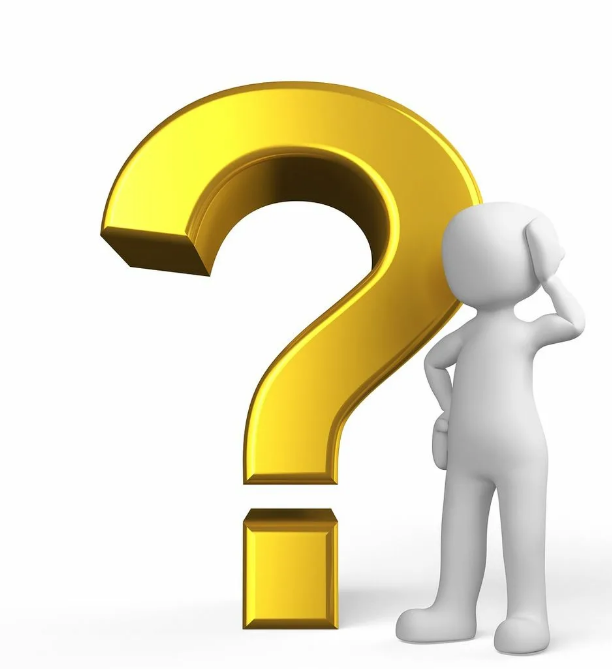        На этот вопрос сложно ответить, так как даже в развитых странах выявляют не всех больных бруцеллезом. Например, в США ежегодно выявляется 200 новых случаев, но считается, что это лишь десятая часть от общего количества реально заболевших.

      В некоторых странах бруцеллез не встречается вообще: в Дании, Швеции, Исландии, Финляндии, Швейцарии, Словакии, Чехии, Румынии, Нидерландах, Великобритании (включая Нормандские острова), Японии, Болгарии, Люксембурге, на Виргинских островах и на Кипре.

    Наиболее подвержены заражению бруцеллезом люди следующих профессий:фермеры;работники мясоперерабатывающих предприятий;врачи-ветеринары;сотрудники бактериологических лабораторий.    Около 90% заболевших – люди молодого и среднего возраста. В России заболевание наиболее распространено на Алтае, в Туве, Новосибирской, Омской области, Приуралье, Поволжье, Дагестане, на Северном Кавказе.Причины бруцеллеза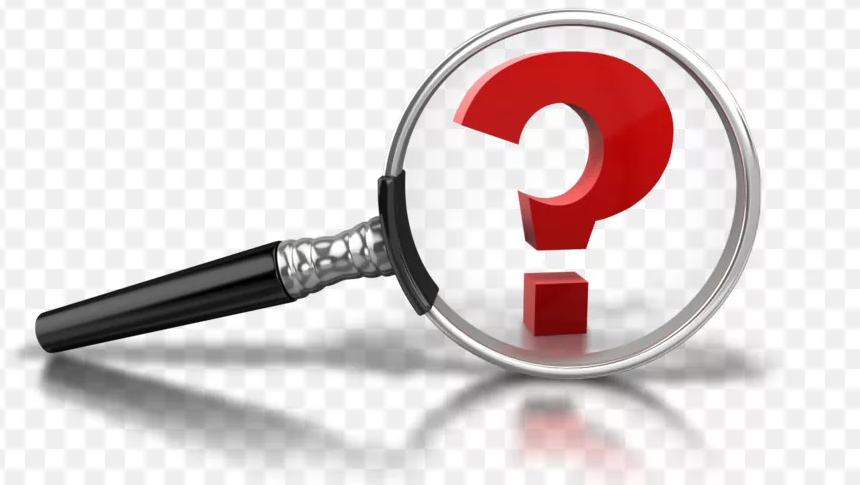     Бруцеллез – инфекционное заболевание, которое вызывают шесть родственных видов бактерий.

Животные, от которых может происходить заражение:козы и овцы;крупный рогатый скот;свиньи;северные олени.Наиболее опасен в этом отношении мелкий рогатый скот, так как токсины бактерий, которыми от него можно заразиться, особенно сильны. Бруцеллы сохраняются в окружающей среде достаточно долго:
в почве – до 6 месяцев;в молочных продуктах – до 2 месяцев;в мясе – до 20 суток;в сырах из зараженного молока – до 3-4 месяцев;в замороженном или засоленном мясе – до 1,5-2 месяцев.    Во время кипячения возбудители погибают мгновенно.

Бруцелла – бактерия, способная обитать и размножаться внутри клеток человеческого тела, где она недоступна для иммунной системы. Защитные системы организма не могут справиться с возбудителем, и заболевание протекает в хронической форме.Пути заражения бруцеллезом:
при употреблении в пищу инфицированного молока, молочных продуктов, мяса;при вдыхании пыли от шерсти, навоза, подстилки, земли;непосредственный контакт, разделка мяса, если есть повреждения, ссадины и мелкие царапины на коже.Признаки бруцеллеза при поражении разных органов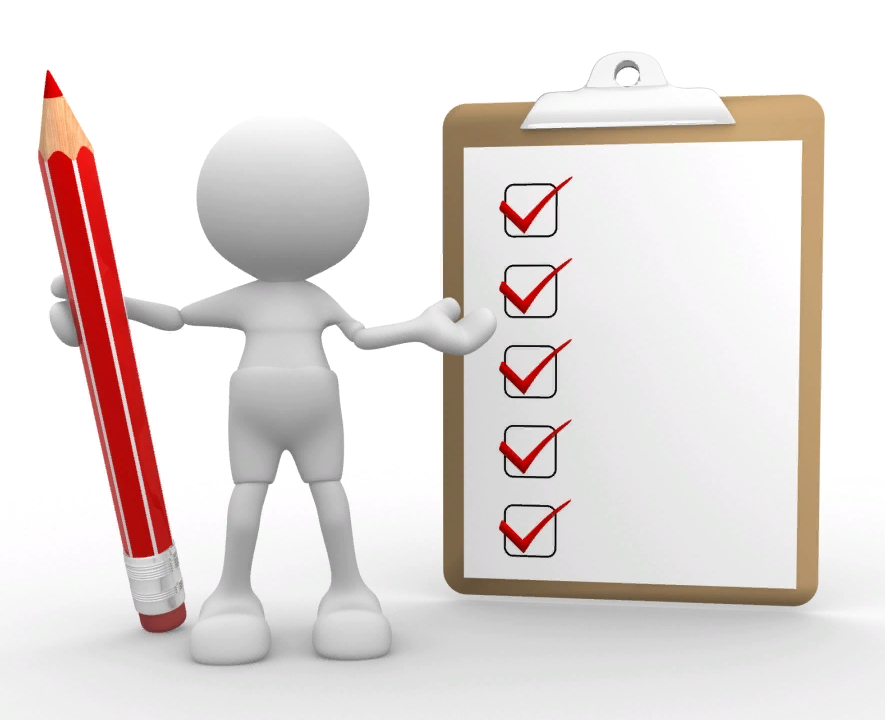 1.Поражения опорно-двигательного аппарата при бруцеллезе:бруцеллезный артрит, бруцеллезный миозит, бруцеллезный целлюлит.2. Поражение сердечнососудистой системы при бруцеллезе: эндокардит, перикардит, тромбофлебит.3. Поражение дыхательной системы при бруцеллезе: симптомы со стороны органов дыхания при бруцеллезе выявляются редко, ангина, фарингит, бронхит.4. Поражение пищеварительной системы при бруцеллезе: безжелтушный гепатит, отсутствие аппетита и потеря веса.5. Поражение мочеполовой системы при бруцеллезе:Виды поражений мочеполовой системы при бруцеллезе у мужчин:орхит, эпидидимит, простатит и снижение половой функции.Виды поражений мочеполовой системы при бруцеллезе у женщин: метрит, сальпингит, аменорея, бесплодие, самопроизвольный аборт.6. Поражение нервной системы при бруцеллезе: радикулит, межреберная невралгия, парезы, менингиты и менингоэнцефалиты.7. Поражение лимфатических узлов и селезенки при бруцеллезе: лимфаденит, увеличение селезенки.8. Поражение глаза при бруцеллезе: ирит, уевит, кератит, атрофия зрительного нерва.Последствия и остаточные явления бруцеллеза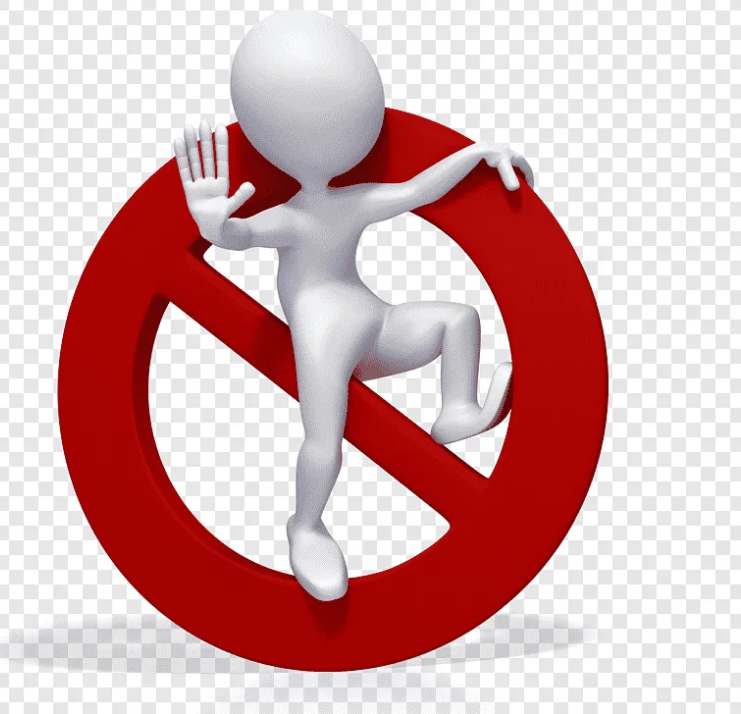      Во время бруцеллеза перестраивается иммунная система: она становится более склонна к аллергическим реакциям. Кроме того, нарушаются функции вегетативной нервной системы, которая отвечает за регуляцию работы сосудов, потовых желез, всех внутренних органов. В результате после перенесенного заболевания часто имеются остаточные явления, сохраняющиеся в течение длительного времени:Повышенная потливость.Повышенная раздражительность, резкие смены настроения.Боли в суставах. Возникают во время физических нагрузок, смены погоды.Деформации и нарушение подвижности суставов. Происходят за счет разрастания костной ткани вокруг сустава. Если движения сильно ограничены, приходится прибегать к хирургическому лечению.Профилактика бруцеллеза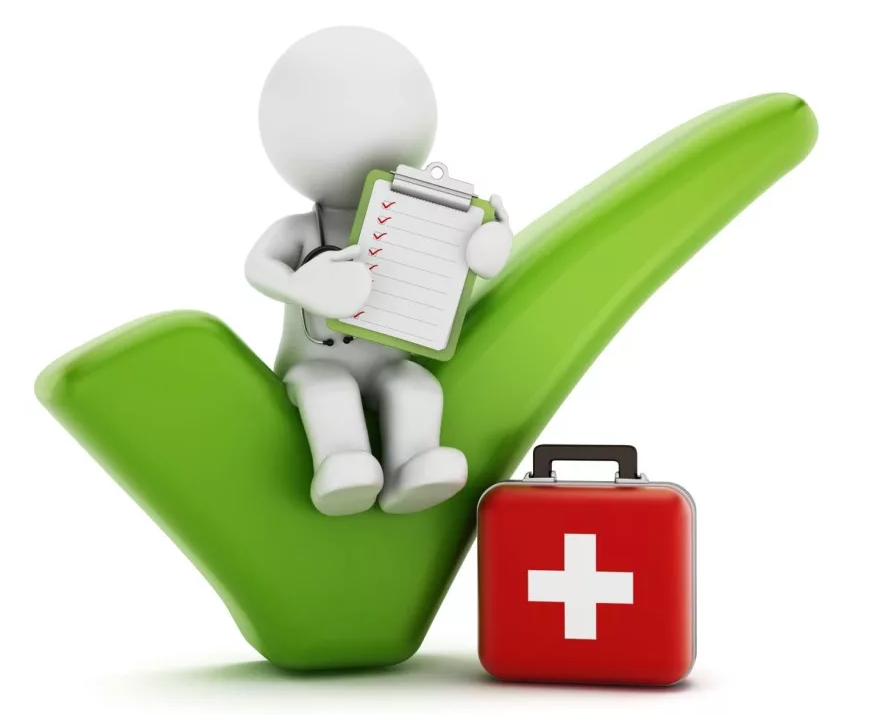 Искоренение заболевания среди крупного и мелкого рогатого скота.Тщательное соблюдение ветеринарно-санитарных норм на фермах, мясоперерабатывающих предприятиях.Тщательный санитарный контроль мяса и мясных продуктов. Не стоит покупать мясо на рынках или на улице у непонятных продавцов. Должна иметься соответствующая документация, а на тушках должны стоять клейма.Желательно покупать пастеризованное молоко в пакетах, а если куплено свежее на рынке – его необходимо прокипятитьГБУСО «Каменская ветстанция» настоятельно рекомендует позаботиться о своем здоровье и соблюдать меры безопасности при употреблении мясных и молочных продуктов.  Не забывайте поинтересоваться о здоровье животных (исследование на бруцеллез) у владельца при покупке молока, молочных продуктов и мяса.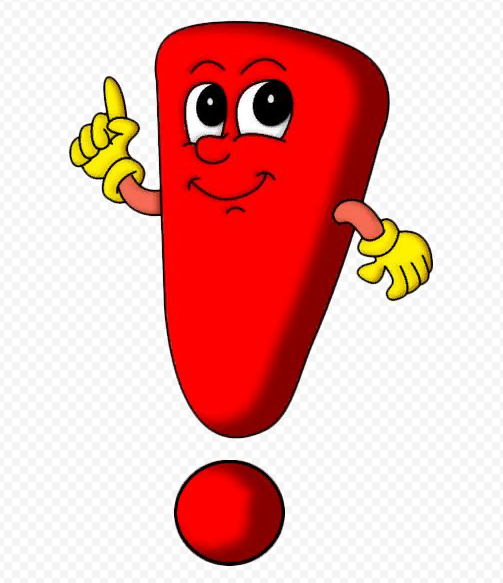 